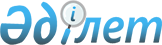 О внесении изменений и дополнений в распоряжение Премьер-Министра Республики Казахстан от 24 февраля 2017 года № 24-р "Об образовании Координационного совета но вопросам экономической интеграции"Распоряжение Премьер-Министра Республики Казахстан от 3 мая 2019 года № 73-р
      Внести в распоряжение Премьер-Министра Республики Казахстан от 24 февраля 2017 года № 24-р "Об образовании Координационного совета по вопросам экономической интеграции" следующие изменения и дополнения:
      в составе Координационного совета по вопросам экономической интеграции, утвержденном указанным распоряжением:
      строку "вице-министр информации и коммуникаций Республики Казахстан;" заменить строкой следующего содержания:
      "вице-министр информации и общественного развития Республики Казахстан;";
      строку "вице-министр по инвестициям и развитию Республики Казахстан;" заменить строкой следующего содержания:
      "вице-министр индустрии и инфраструктурного развития Республики Казахстан;";
      строку "вице-министр оборонной и аэрокосмической промышленности Республики Казахстан;" заменить строкой следующего содержания:
      "вице-министр цифрового развития, оборонной и аэрокосмической промышленности Республики Казахстан;";
      после строки "вице-министр культуры и спорта Республики Казахстан;" дополнить строками следующего содержания:
      "заведующий сектором Отдела социально-экономического мониторинга Администрации Президента Республики Казахстан;
      заведующий сектором Отдела общих вопросов безопасности Совета безопасности Республики Казахстан;";
      в Положении о Координационном совете по вопросам экономической интеграции, утвержденном указанным распоряжением:
      пункт 4 изложить в следующей редакции:
      "4. Заседание Совета проводятся по мере необходимости.".
					© 2012. РГП на ПХВ «Институт законодательства и правовой информации Республики Казахстан» Министерства юстиции Республики Казахстан
				
      Премьер-Министр 

А. Мамин
